		                ПРЕСС-РЕЛИЗ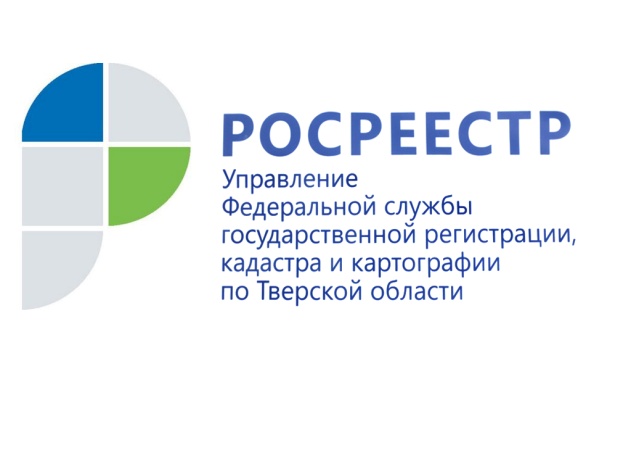 За четыре месяца действия «гаражной амнистии» в тверском регионе оформлены в собственность 437 объектов недвижимостиС сентября по декабрь 2021 года в рамках действия закона о «гаражной амнистии» Управлением Росреестра по Тверской области зарегистрированы права собственности на 437 объектов недвижимости: 224 гаража и 213 земельных участков общей площадью более 6 тыс. кв.м.Напомним, закон о «гаражной амнистии» вступил в силу 1 сентября 2021 года. Документ, разработанный при участии Росреестра, призван внести ясность в регулирование вопросов оформления прав на объекты гаражного назначения и земельные участки, на которых они расположены. Положения «гаражной амнистии» действуют до 1 сентября 2026 года.До указанной даты гражданин, использующий гараж, являющийся объектом капитального строительства и возведенный до дня введения в действие Градостроительного кодекса Российской Федерации от 29.12.2004 № 190-ФЗ, имеет право на предоставление в собственность бесплатно земельного участка, находящегося в государственной или муниципальной собственности, на котором он расположен. Кроме этого, воспользоваться законом о «гаражной амнистии» могут как наследники владельцев таких гаражей, а так и граждане, которые приобрели гаражи, возведенные до 30.12.2004, по соглашению у лица, подпадающего под «гаражную амнистию».В целях успешной реализации закона о «гаражной амнистии» тверской Росреестр оказывает методологическую и консультативную помощь как гражданам, так и органам местного самоуправления. Так в пгт Белый Городок Кимрского района в результате обращения на личный прием председателя гаражного кооператива «Автолюбитель» было проведено общее собрание с членами данного гаражного кооператива, по итогам которого организованы кадастровые работы в отношении 146 земельных участков и соответственно гаражей, расположенных на них. Заместитель руководителя Управления Росреестра по Тверской области Ольга Новосёлова: «В данном случае речь идет о самом сложном варианте оформления прав на объекты недвижимости по «гаражной амнистии», поскольку изначально на кадастровом учёте не стояли ни земельные участки, ни гаражи. Права собственности на данные объекты также зарегистрированы не были.  В настоящее время учет всех 146 участков уже осуществлен и главой муниципалитета выносятся постановления о предоставлении бесплатно в собственность земельных участков гражданам – членам  гаражного кооператива. Далее каждое такое постановление будет направлено кадастровому инженеру для подготовки технического плана на гараж, после чего муниципалитет, являясь представителем собственников, направит заявления для регистрации прав на эти земельные участки, а также на единую процедуру постановки на кадастровый учет с одновременной государственной регистрацией прав на гаражи. В результате граждане не только бесплатно получат в собственность землю, но еще и будут освобождены от уплаты госпошлины за регистрацию прав. Единственные траты в данном случае - это оплата услуг кадастрового инженера. Но за счет того, что работы проведены комплексно, стоимость их существенно ниже, чем если бы к специалисту обратился каждый владелец гаража в отдельности».На территории Тверской области находится около 700 гаражных кооперативов. Наибольшая их часть расположена в г. Твери, г. Кимры и Конаковском районе. В целях упрощения процедуры регистрации недвижимости по «гаражной амнистии» на сайте Росреестра размещены методические рекомендации для граждан, разработанные ведомством. Также полезную информацию можно найти по ссылке на официальной странице тверского Росреестра в социальной сети «ВКонтакте».Справочно:В соответствии с законом под «гаражную амнистию» попадают гаражи в случаях, если:
- объект связан с землей так, что его перемещение без несоразмерного ущерба его назначению невозможно (например, у объекта имеется фундамент);
- он создан из строительных материалов, используемых для капитального строительства, таких как кирпич, бетонные плиты и т.д.;- у объекта имеется присоединение к сетям инженерно-технического обеспечения;
- у объекта имеются стены и крыша;- объект был возведен на предоставленном (или выделенном иным образом) для его строительства земельном участке;- гараж построен до введения в действие действующего Градостроительного кодекса Российской Федерации (до 29.12.2004);- гараж НЕ признан самовольной постройкой по суду или решению органа местного самоуправления.Не попадают под «гаражную амнистию» объекты, признанные  самовольными постройками, гаражи вспомогательного использования к индивидуальным жилым и садовым домам, объектам производственного, промышленного или коммерческого назначения, подземные гаражи при многоэтажках и офисных комплексах, а также гаражи, возведенные после вступления в силу Градостроительного кодекса РФ.К документам, позволяющим оформить в упрощенном порядке в собственность как гараж, так и земельный участок, на котором он расположен, относятся: 
- любое решение органа власти (в том числе советского периода), подтверждающее, что ранее был предоставлен земельный участок под гаражом;- старый технический паспорт на гараж, который был заказан для технической инвентаризации гаража;- документы о подключении гаража к электрическим сетям или иным сетям инженерного обеспечения;
- справка или иной документ, подтверждающие выплату пая в гаражном кооперативе;
- документы о наследстве, если гараж принадлежал наследодателю (отцу, матери, дедушке, бабушке, иным родственникам);- решение общего собрания гаражного кооператива, подтверждающее распределение гражданину гаража;- документы, подтверждающие приобретение гаража у другого лица.Если у гражданина нет указанных в рекомендациях документов, это не означает, что он не сможет оформить гараж. Региональные органы власти наделены полномочиями по определению дополнительного перечня документов, на основании которых человек может зарегистрировать гараж по «гаражной амнистии».О РосреестреФедеральная служба государственной регистрации, кадастра и картографии (Росреестр) является федеральным органом исполнительной власти, осуществляющим функции по государственной регистрации прав на недвижимое имущество и сделок с ним, по оказанию государственных услуг в сфере ведения государственного кадастра недвижимости, проведению государственного кадастрового учета недвижимого имущества, землеустройства, государственного мониторинга земель, навигационного обеспечения транспортного комплекса, а также функции по государственной кадастровой оценке, федеральному государственному надзору в области геодезии и картографии, государственному земельному надзору, надзору за деятельностью саморегулируемых организаций оценщиков, контролю (надзору) деятельности саморегулируемых организаций арбитражных управляющих. Подведомственными учреждениями Росреестра являются ФГБУ «ФКП Росреестра» и ФГБУ «Центр геодезии, картографии и ИПД». Контакты для СМИМакарова Елена Сергеевнапомощник руководителя Управления Росреестра по Тверской области+7 909 268 33 77, (4822) 78 77 91 (доб. 1010)69_press_rosreestr@mail.ruwww.rosreestr.ruhttps://vk.com/rosreestr69170100, Тверь, Свободный пер., д. 2